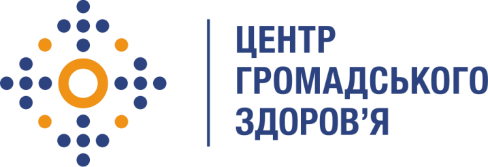 Державна установа 
«Центр громадського здоров’я Міністерства охорони здоров’я України» оголошує конкурс для відбору консультант з технічної підтримки розробки дистанційного навчального курсу «Лікування опіоідної залежності»  (диктор) в рамках програми Глобального фонду по боротьбі зі СНІДом, туберкульозом та малярією.Назва позиції: консультант з технічної підтримки розробки дистанційного навчального курсу «Лікування опіоідної залежності»  (диктор).Рівень зайнятості: частковаІнформація щодо установи:Головним завданнями Державної установи «Центр громадського здоров’я Міністерства охорони здоров’я України» (далі – Центр) є діяльність у сфері громадського здоров’я. Центр виконує лікувально-профілактичні, науково-практичні та організаційно-методичні функції у сфері охорони здоров’я з метою забезпечення якості лікування хворих на соціально небезпечні захворювання, зокрема ВІЛ/СНІД, туберкульоз, наркозалежність, вірусні гепатити тощо, попередження захворювань в контексті розбудови системи громадського здоров’я. Центр приймає участь в розробці регуляторної політики і взаємодіє з іншими міністерствами, науково-дослідними установами, міжнародними установами та громадськими організаціями, що працюють в сфері громадського здоров’я та протидії соціально небезпечним захворюванням.Завдання:Запис аудіодоріжки скрінкасту відповідно до скрипту, запропонованого контент-експертамиМонтаж звукової доріжкиОбробка звукової доріжки та пост-продакшен для використання у скрінкастах курсу.Вимоги до професійної компетентності:Знання програм для монтажу звукової доріжкиДосвід назвучування та дубляжу;Досвід запису та обробки голосової аудіодоріжкиДосвід надання технічної підтримки у розробці дистанційних навчальних курсів буде перевагою. Резюме мають бути надіслані електронною поштою на електронну адресу: vacancies@phc.org.ua. В темі листа, будь ласка, зазначте: «571-2021 Консультант з технічної підтримки розробки дистанційного навчального курсу «Лікування опіоідної залежності»  (диктор)Термін подання документів – до 10 грудня 2021 року, реєстрація документів 
завершується о 18:00.За результатами відбору резюме успішні кандидати будуть запрошені до участі у співбесіді. У зв’язку з великою кількістю заявок, ми будемо контактувати лише з кандидатами, запрошеними на співбесіду. Умови завдання та контракту можуть бути докладніше обговорені під час співбесіди.